Arbeitsblatt PH 2b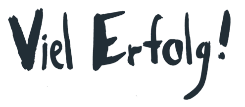 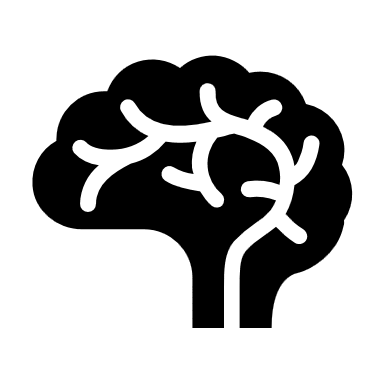 Name: _____________Löse folgende Aufgaben! Schaue, wenn nötig in deinem Physikheft oder PH-Buch nach! Du darfst bei Bedarf einen Taschenrechner verwenden!Die Klasse 2b ist in Gosau auf Skikurs. Eine Schülerin hat eine Masse von 40kg. Ein (1) Ski hat eine Fläche von 1000cm² (=0,1m²). Wie groß ist der Druck (in Pascal) auf die Skipiste?Rechnung: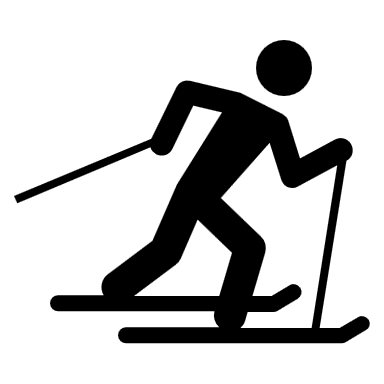 Antwort:Ein 2t schweres Auto in Russland möchte eine Abkürzung über einen zugefrorenen See nehmen. Die Fläche, mit der ein (1) Reifen den Boden berührt, ist 50cm² (=0,005m²) groß. Das Eis hält einen Druck von 9bar aus. Könnte das Auto über das Eis fahren, ohne einzubrechen und warum? Welche Gefahr besteht?Rechnung: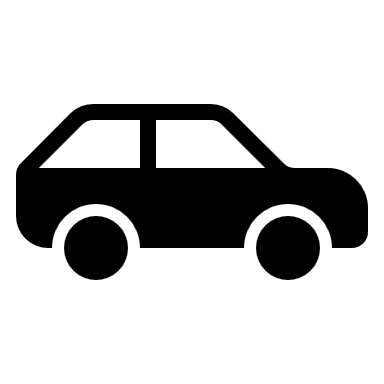 Antwort: